Викторина «Армейская азбука»     22 февраля в преддверии Дня защитника Отечества в детской библиотеке была проведена викторина «Армейская азбука» для учащихся СОШ № 3 2 «В» класса.     В начале мероприятия библиотекарь рассказала детям, почему именно 23 февраля мы поздравляем всех тех, кто охраняет покой нашей огромной страны. Рассказ сопровождался демонстрацией видео-презентации «Наша Армия родная».     Ребята узнали, что праздник День защитника Отечества несколько раз менял свое название и история его рождения связана с победой Красной армии.  Учащиеся рассуждали о том, кого можно назвать защитником Отечества, в чем проявляется доблесть и отвага, какими качествами должен обладать любой мальчик и мужчина.     Представляя себя настоящими бойцами, ребята с удовольствием принимали участие в различных конкурсах, играх, викторинах, отгадывали загадки на военную тематику.    Красочно оформленная книжная выставка «На страже Родины» с энциклопедиями об армии, о военной технике, а так же художественными рассказами о смелых и отважных защитниках нашей Родины привлекла внимание ребят.     В конце мероприятия дети сделали вывод, что быть защитником Отечества – важно и почётно.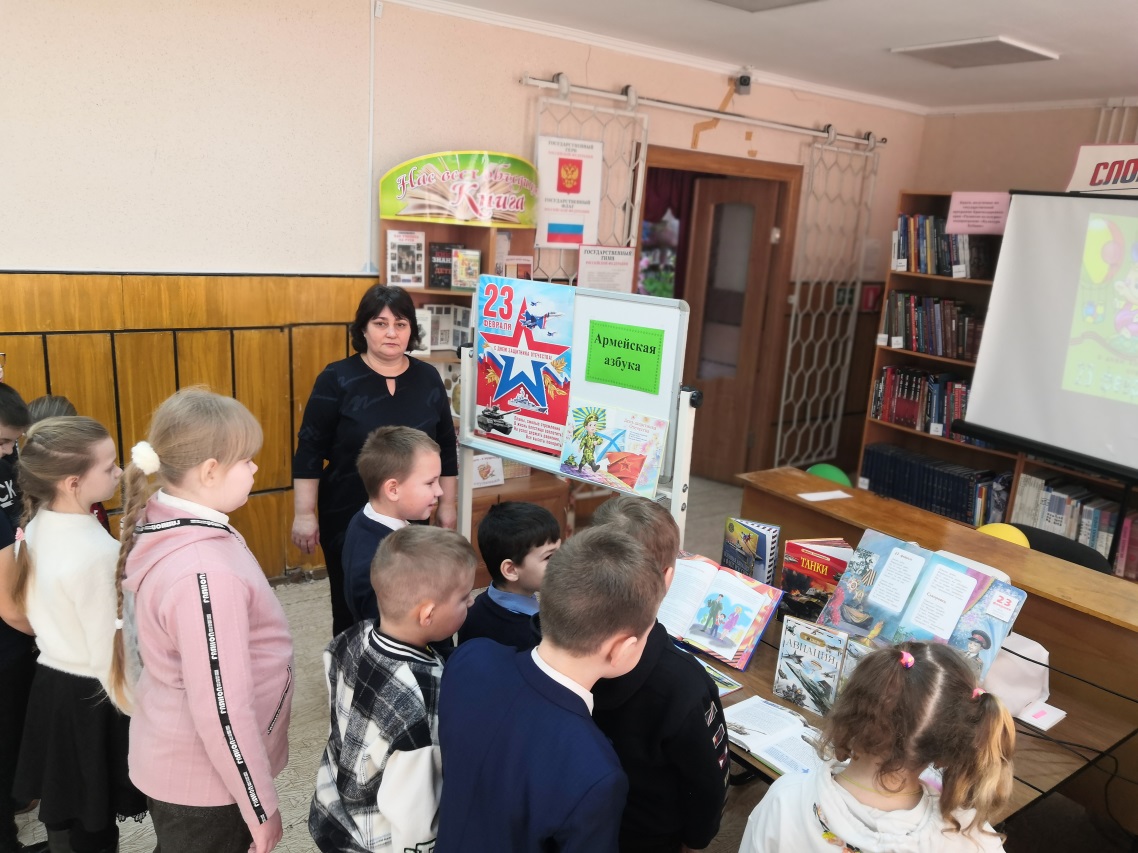 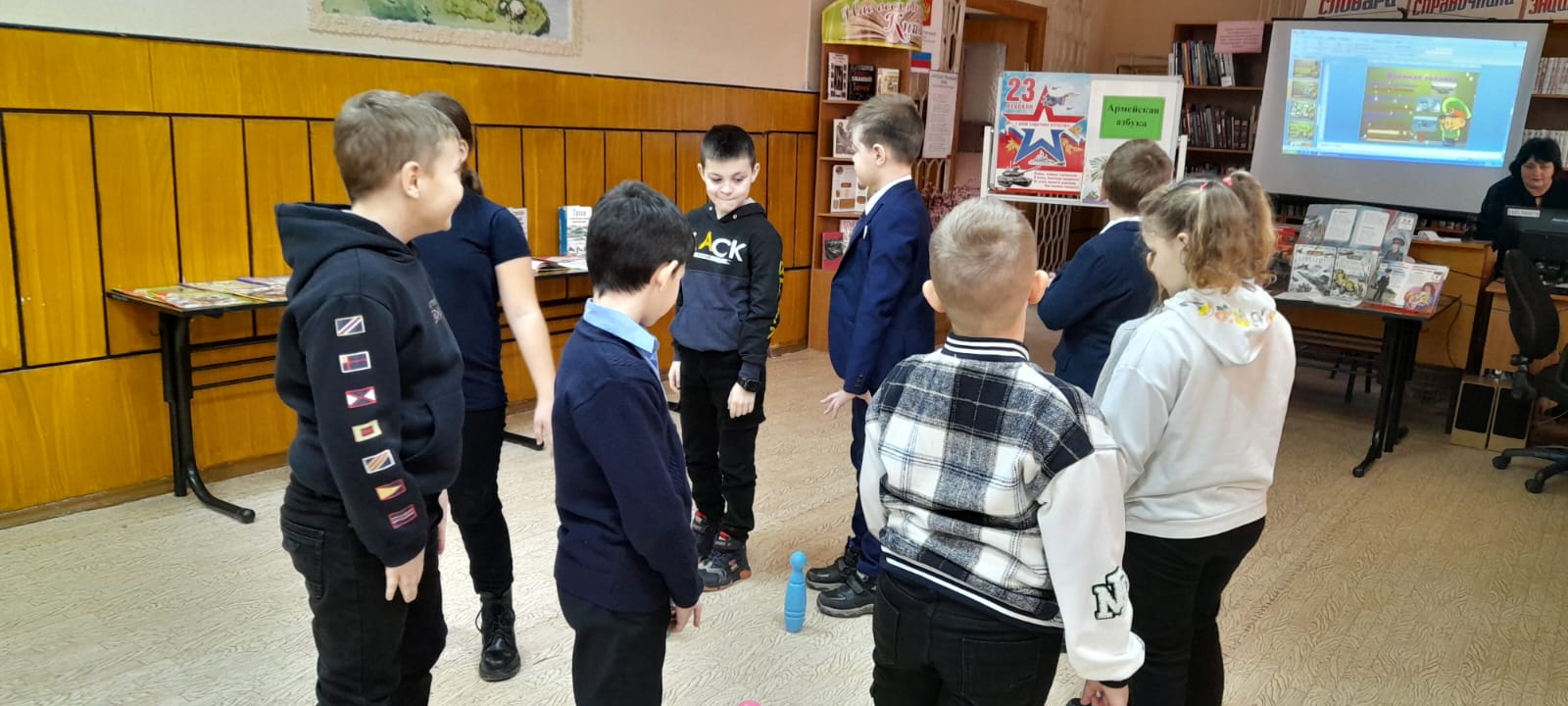 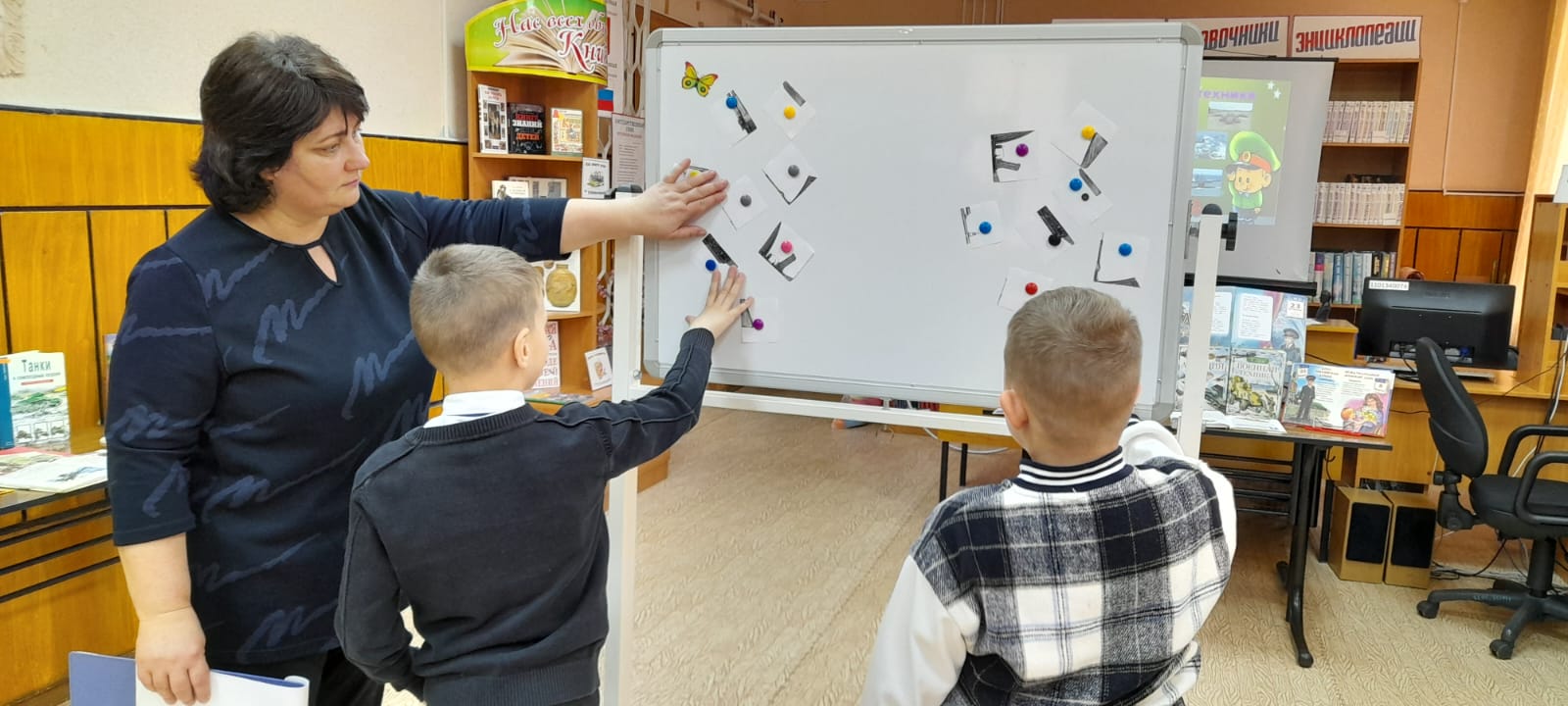 